Fotografía de la reunión 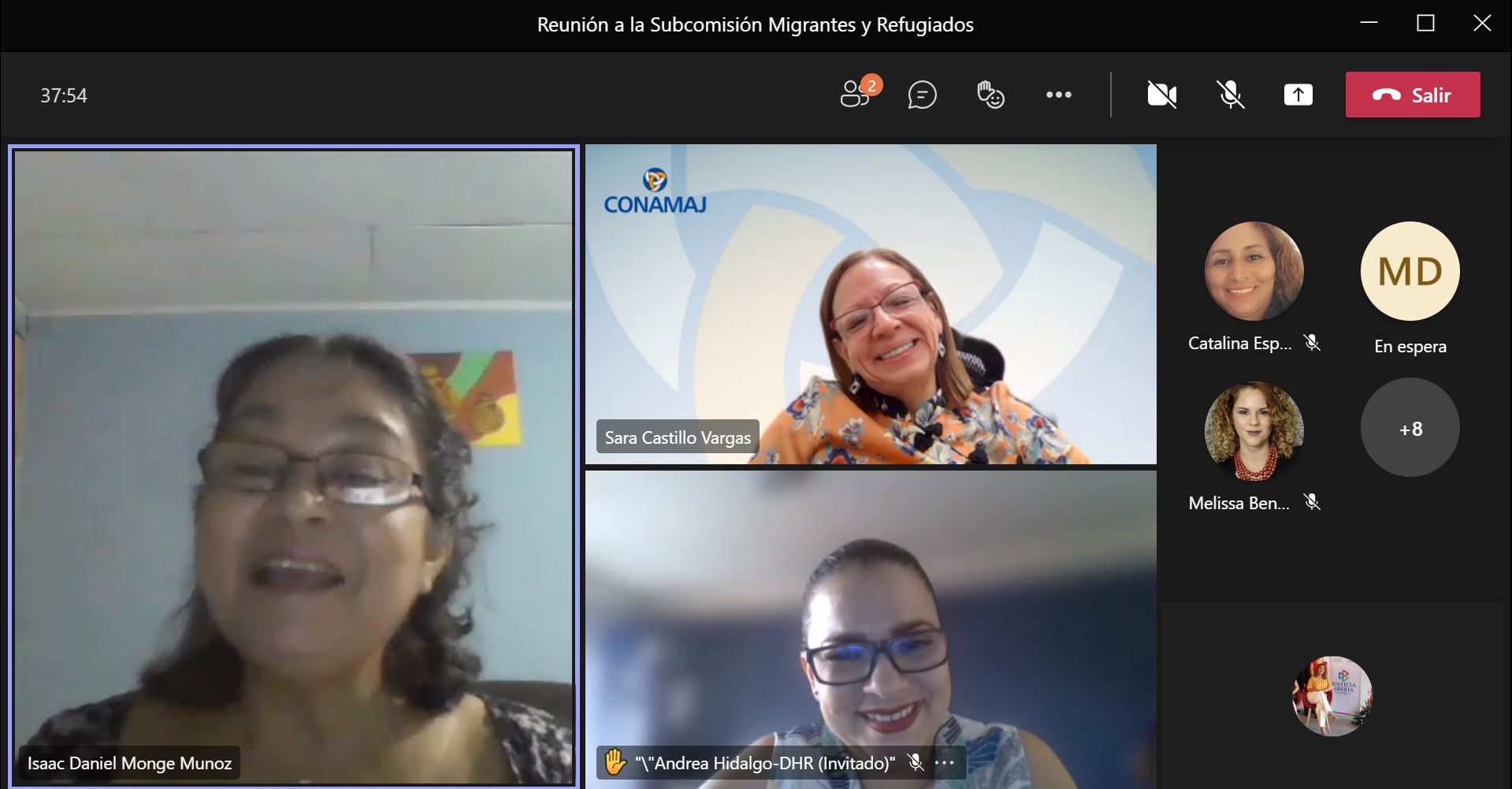 I. INFORMACIÓN GENERALNúmero de Minuta:No SMR 03-2021No SMR 03-2021No SMR 03-2021Asunto de reunión:Sesión Subcomisión de acceso a la justicia para la población migrante y refugiada. Reunión ordinaria, marzo 2021Sesión Subcomisión de acceso a la justicia para la población migrante y refugiada. Reunión ordinaria, marzo 2021Sesión Subcomisión de acceso a la justicia para la población migrante y refugiada. Reunión ordinaria, marzo 2021Lugar:Videoconferencia mediante plataforma Microsoft Teams Videoconferencia mediante plataforma Microsoft Teams Videoconferencia mediante plataforma Microsoft Teams Fecha25 de mayo de 202125 de mayo de 202125 de mayo de 2021Hora inicio:9:00 am.Hora final:11:00 amII. PARTICIPANTESNOMBREOFICINARol NOMBREOFICINARol Ana BriceñoDefensa PúblicaRepresentanteMaría Del Mar GonzálezACNURRepresentanteMayela PérezMinisterio PúblicoRepresentanteGabriela Elena Rodríguez PizarroCidehum RepresentanteCatalina Espinoza A.Escuela JudicialRepresentanteRocío RuizMinisterio de TrabajoRepresentanteAndrea HidalgoDefensoría de los Habitantes Representante Sandra JiménezContraloría de ServiciosRepresentanteSilvia JiménezOrganización Internacional para las Migraciones RepresentanteNora Lía Mora LizanoUnidad de Acceso a la JusticiaRepresentanteMelissa BenavidesUnidad de Acceso a la JusticiaRepresentanteYadira Muñoz MongeFacilitadora Judicial de San CarlosInvitadaDaniella Guevara ConamajEjecutoraYessenia Campos ÁlvarezConamajEjecutoraSara CastilloConamajEjecutorAurelia BolañosConamajEjecutorIII. ASUNTOS TRATADOSTemaResponsablePuntos de la agenda:Exposición “Mi experiencia como facilitadora judicial y el tema migratorio”, a cargo de Yadira Muñoz.Presentación "Principales recomendaciones de la Defensoría en materia de migración y refugio a instituciones vinculadas al tema" a cargo de Andrea Hidalgo de la Defensoría de los Habitantes.Informe sobre proceso de elección de representación de sociedad civil ante la SubcomisiónAsuntos varios:Jornadas de capacitación sobre trata de personas.Sara Castillo y Daniella Guevara“Mi experiencia como facilitadora judicial y el tema migratorio” La facilitadora judicial de Los Almendros de Cutris, Yadira Muñoz, expuso sobre su experiencia siendo persona facilitadora desde el año 2014. Como punto de partida, detalló las barreras de acceso a  los servicios públicos debido a la lejanía de la comunidad con Ciudad Quesada y la falta de transporte público. Además, resaltó que ese distrito fronterizo se caracteriza por tener presencia de personas extranjeras, muchas de ellas en condición irregular y víctimas de explotación laboral o discriminación. Asimismo, ha identificado personas que podrían solicitar la condición de refugio o están en riesgo de apatridia, y lo desconocen.Finalmente, compartió las acciones que ha realizado durante estos siete años:Charlas y orientaciones sobre la condición de refugio y el riesgo de apatridiaApoyo para la gestión de citas al 1311: temas de refugio y permisos laboralesAsesoramiento en gestión de permisos laborales, regularización por vínculo y razones humanitariasGestión de apoyos con ACNUR y OIMSolicitud de apoyos con Fuerza Pública para requisitos de huellas dactilaresComunicación con la Dirección General de Migración y Extranjería para las consultas que se presentanYadira MuñozFacilitadora JudicialPresentación "Principales recomendaciones de la Defensoría de los Habitantes en materia de migración y refugioLa Defensoría de los Habitantes, representada por Andrea Hidalgo, compartió con la Subcomisión el camino recorrido por esta instancia en el abordaje del fenómeno migratorio desde 1993. En ese sentido, expuso las diferentes acciones y líneas de trabajo desarrolladas para atender el marco normativo nacional e internacional de derechos humanos en la materia, según sus competencias. Entre ellas se encuentran:Tramitación de denuncias por dilación de trámites, detenciones administrativas, acceso a derechos, etc.Emisión de criterios para proyectos de Ley.Revisión y análisis de las propuestas de normativa (reglamentos) relacionado con la atención de la población migrante y refugiada.Rendición de información solicitada por los organismos internacionales.Generación de recomendaciones para las institucionales públicas, por ejemplo:Fortalecimiento del proceso para el reconocimiento de la condición de refugio.Documentación de personas con autorización de permanencia provisional.Cancelación automática de categorías especiales y residencias temporales, por falta de renovación.Excepciones a la presentación de documentación emitida en el extranjero, en trámites de naturalización. Reconocimiento de la documentación de solicitante de refugio, como categoría libre de condición.Participación en espacios de coordinación relacionados con la población migrante y refugiada.Andrea HidalgoDefensoría e los Habitantes Informe sobre proceso de elección de representación de sociedad civil ante la SubcomisiónDaniella Guevara expuso el estado de la representación de sociedad civil ante la Subcomisión. Actualmente las organizaciones representantes son Cenderos y la Red de Jóvenes sin Fronteras, sin embargo su periodo de nombramiento finalizó a finales de abril del 2021. La metodología utilizada para el nombramiento de esta representación se realiza por medio del espacio del Foro de Población Migrante y Refugiada, en donde se hace una etapa de convocatoria, postulación y en el marco de sus reuniones se desarrolla el proceso de votación democrática de forma presencial.La situación actual vinculada a la pandemia de Covid 19 ha limitado las acciones presenciales, por lo que este proceso de elección se ha visto afectado. De esta manera, desde la Subcomisión se ha valorado y buscado opciones de algún mecanismo de elección virtual óptimo. En ese sentido, la Defensoría de los Habitantes está ejecutando un proceso similar para la representación de sociedad civil ante el Consejo Nacional de Migración. Para ello, su Departamento de Tecnologías está desarrollando una plataforma para la elección virtual. Ante esta oportunidad y partiendo que la elección de la representación de sociedad civil ante la Subcomisión se realiza en el marco del Foro de Población Migrante, con apoyo de la Defensoría de los Habitantes y la plataforma que ella ofrece, se propone utilizar el mecanismo que la Defensoría diseñe. Todavía no se encuentra desarrollado en su totalidad este mecanismo, por lo que se sugirió esperar a la realización de la experiencia en la Defensoría y prorrogar la representación actual.De allí se acordó prorrogar la representación de Cenderos y la Red de Jóvenes sin Fronteras ante la Subcomisión, consultándole previamente su disponibilidad para participar hasta agosto. Durante estos meses, la Subcomisión podrá identificar la metodología y realizar la convocatoria y elección, con la ayuda de la Defensoría de los Habitantes.Daniella Guevara y ConamajVariosCapacitación sobre trata de personas: se informó que la convocatoria para las  capacitaciones en zona transfronteriza en colaboración con la Coalición contra la Trata de Personas y el Tráfico Ilícito de Migrantes está muy avanzadas. Se adjunta la programación.Curso virtual de trata de personas con fines de explotación laboral: se informó que el curso virtual con apoyo de la OIM ya se tiene planificado para julio y se iniciará con el proceso de convocatoria.Acción para el acceso a la justicia de la población Miskita: se coordinó con organizaciones Mikitas en Pavas, con los cuales se acordó valorar en junio la situación de la pandemia del Covid 19 para planificar una sesión de capacitación presencial.Directriz de acceso a la justicia y niñez migrante: se informó que la propuesta ya fue presentada ante el Consejo Superior, quienes la remitieron a consulta a la Subcomisión de Niñez. Daniella Guevara y ConamajIV. ACUERDOS TOMADOSACUERDOSACUERDOSACUERDOSDescripciónResponsablePlazo AcuerdosProrrogar el nombramiento de Cenderos y Red de Jóvenes sin Fronteras como representantes de sociedad civil ante la Subcomisión hasta agosto del 2021.Consultar a dichas organizaciones si tienen la disponibilidad de continuar su participación ante la Subcomisión hasta el periodo señalado.Durante el periodo de prórroga, la Subcomisión valorará e identificará la metodología óptima para realizar el proceso de elección. Integrantes de la SubcomisiónV. ANEXOS